Україно, соборна державо,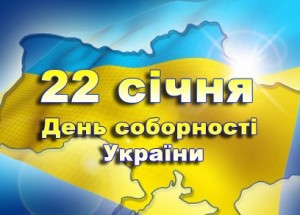 Сонцесяйна колиско моя,Ні, не вмерла й не вмре твоя слава,Завойована в чесних боях.В історії кожної нації є дати, згадка про які змушує в єдиному пориві битися мільйони сердець цілого народу. Одним із таких свят для України є відзначення Дня Соборності.День соборності - дата, що нагадує нам про 1919 рік, коли саме у цей день на Софіївському майдані було оголошено про Злуку Української Народної Республіки та Західно-Української Народної Республіки. Українці, що століттями були розрізнені, нарешті об'єдналися в єдину державу! Віднині на всіх українських землях, розділених віками, Галичині, Буковині, Закарпатській Русі й Наддніпрянщині буде єдина велика Україна. Мрії, задля запровадження яких найкращі сини України боролися і вмирали, стали дійсністю. 30 грудня 2011 року указом Президента України Віктора Януковича День соборності на офіційному рівні було скасовано, натомість встановлено 22 січня «День Соборності та Свободи України» // Про відзначення в Україні деяких пам'ятних дат та професійних свят: Указ Президента України від 30 грудня 2011 року № 1209/2011 [Електронний ресурс]. – Режим доступу: http://www.president.gov.ua/documents/14356.html?PrintVersion 20 січня 2012 року в бібліотеці ЦДЮТ відбулася виховна година, присвячена святкуванню Україною 93-річниці об’єднання своїх східних та західних земель.Розпочався захід з перегляду відеокліпа «Моя Україно!» (мальовничі куточки України).Методист Н. М. Ященко, яка відповідає за краєзнавчу роботу в ЦДЮТ, провела екскурс в історію виникнення свята Соборності України та відзначила велике політичне та історичне значення об’єднання Української Народної Республіки і Західноукраїнської Народної Республіки для утворення єдиної (соборної) української держави. Доповідь супроводжувалась комп’ютерною презентацією «Створення Української держави: День Соборності» (підготувала завідуюча бібліотекою ЦДЮТ С. І. Семеренко).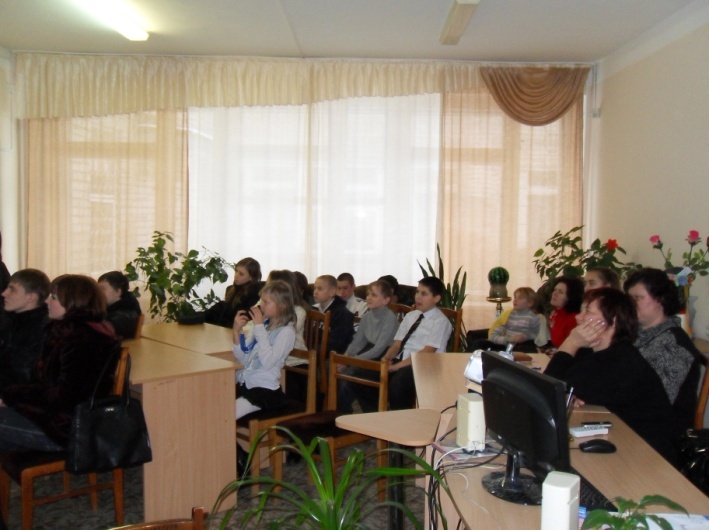 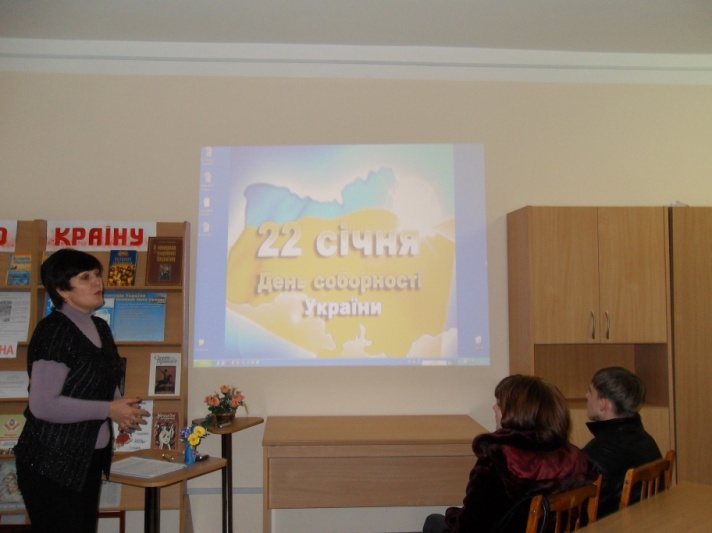 За допомогою мультимедійного обладнання присутні мали можливість переглянути документальну стрічку «Акт Злуки: відтворення історичної правди» ([Електронний ресурс]. – Режим доступу: http://www.youtube.com/watch?v=NLOlJDrLfoU&feature=related. – Назва з екрану) та перенестися на урочисту церемонію проголошення злуки - 22 січня 1919 року о 12:00 годині на Софійській площі м. Києва. А також заслухати Універсал Директорії:«…Віднині воєдино зливаються століттями відірвані одна від одної частини єдиної України — Галичина, Буковина, Закарпаття і Наддніпрянська Україна. Здійснилися віковічні мрії, для яких жили і за які вмирали найкращі сини України. Віднині є тільки одна незалежна Українська Народна республіка. Віднині український народ увільнений могутнім поривом своїх власних сил, має змогу об'єднати всі зусилля своїх синів для створення нероздільної, незалежної української держави, на добро і щастя українського народу.»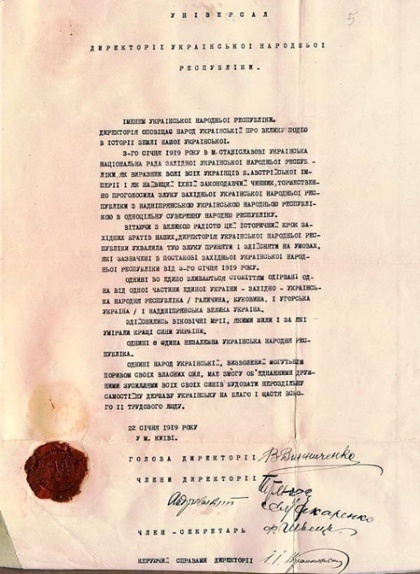 На виховному заході були присутні вихованці гуртків ЦДЮТ: гурток «Комп’ютерні технології», керівник Н. В. Гізьо; курсанти «Школи джур», керівник О. М. Луценко; вихованці гуртка «Географо-археологічний», керівник А. П. Грєзєва. Вихованці прийняли активну участь у вікторині, яку підготувала методист Н. М. Ященко, що дало змогу закріпити інформацію, отриману під час бесіди.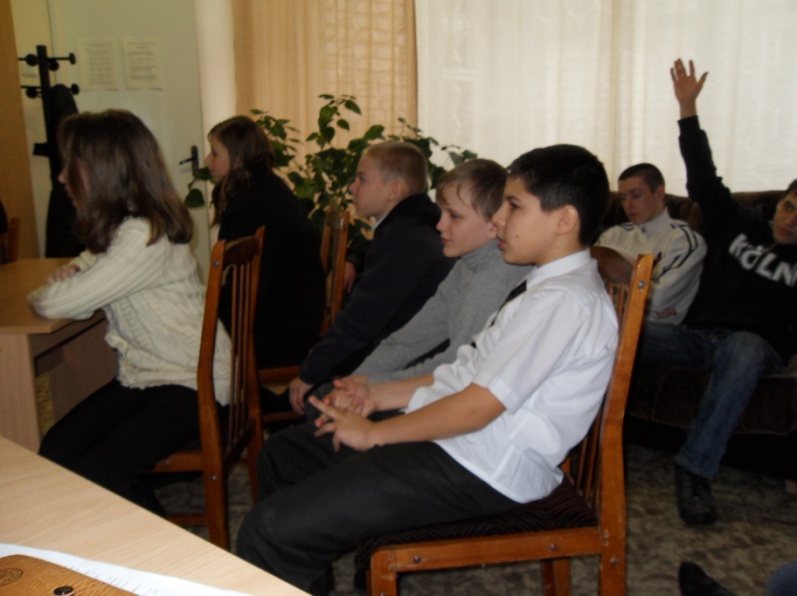 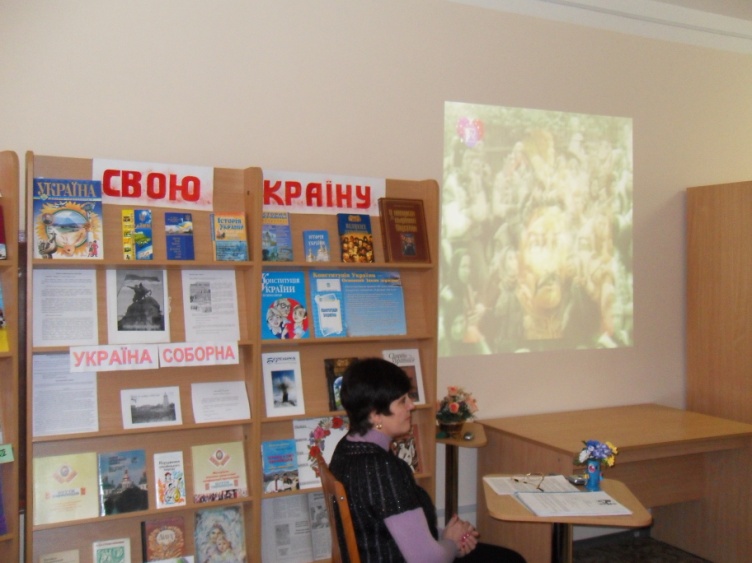 Єдиною Україна пробула недовго: важке економічне і військове становище, взаємна недовіра політиків призвели до катастрофи. Вже через кілька місяців після проголошення Возз’єднання більшовики захопили Київ, Східну Галичину окупували поляки, а Закарпаття – Чехословаччина. На жаль, це об'єднання виявилось нетривким, і невдовзі історія розпорядилась так, що окремі частини українських земель знову опинились у складі різних держав. А методи, якими було здійснене нове об'єднання «сходу» і «заходу» в 1939 році, полишили в думах мільйонів українців незагоєні рани.Ці вікопомні історичні події сформували підґрунтя для відродження незалежної соборної демократичної України та утвердження національної ідеї. Отож зрозуміло, чому однією з перших акцій, до яких вдалися патріотичні сили в передчутті розпаду СРСР, а саме 21 січня 1990 р., став «живий ланцюг» між Києвом і Львовом як символ духовної єдності людей східних і західних земель України, як запорука існування єдиної, соборної України. Тоді він з'єднав Київ та Львів руками 450 тис. людей.З 2008 року Братство козацького бойового Звичаю „Спас” проводить символічні "живі" ланцюги, що єднають лівий і правий береги Дніпра через міст Патона аби вшанувати єдність українського народу. Цьогоріч подія відбудеться вп'яте. Особливістю акції стане те, що учасники утворять 30-метровий державний прапор. Закінчився захід переглядом рекламного роліка «Запрошення на День соборності 2012!».В читальному залі бібліотеки діє цикл книжкових виставок «Пізнай свою країну», де розгорнуто тематичну полицю «Україна соборна». Тут представлено енциклопедичні видання, навчальні посібники, довідники з історії України, інтернет-ресурси, тематична папка з добіркою матеріалів, науково-популярні видання з історії державотворення, культурних надбань українського народу, діячів в галузі політики і культури, офіційні видання (Конституція України), плакати (державна символіка) та фотоекспозиції, а також добірка сценаріїв виховних заходів.У фонді відеозалу є в наявності в електронному вигляді видання:Рассоха-Дісс, М. С. Створення української держави. – Х. : Веста, 2011. – 64 с. А також відеоматеріали: «Акт Злуки 22 січня 1919» http://www.youtube.com/watch?v=NLOlJDrLfoU&feature=related; «Велика злука УНР і ЗУНР 22_01_1919» http://www.youtube.com/watch?v=TUZqofPn_8g&feature=related; «(19/25) Країна. Історія українських земель: Львів» http://www.youtube.com/watch?v=HzYVdr9Fie0&feature=related; «Шлях до Соборності (Тарас Чубай)» http://www.youtube.com/watch?v=woFAJXouR98&feature=relatedДень Соборності — це нагадування про те, що сила нашої держави — в єдності українських земель. А поразка Української Народної Республіки нагадують сьогоднішньому українському суспільству про його роль у формуванні якісної і вольової політичної еліти, здатної гідно відповідати на геополітичні виклики, які стоять перед сучасною Україною.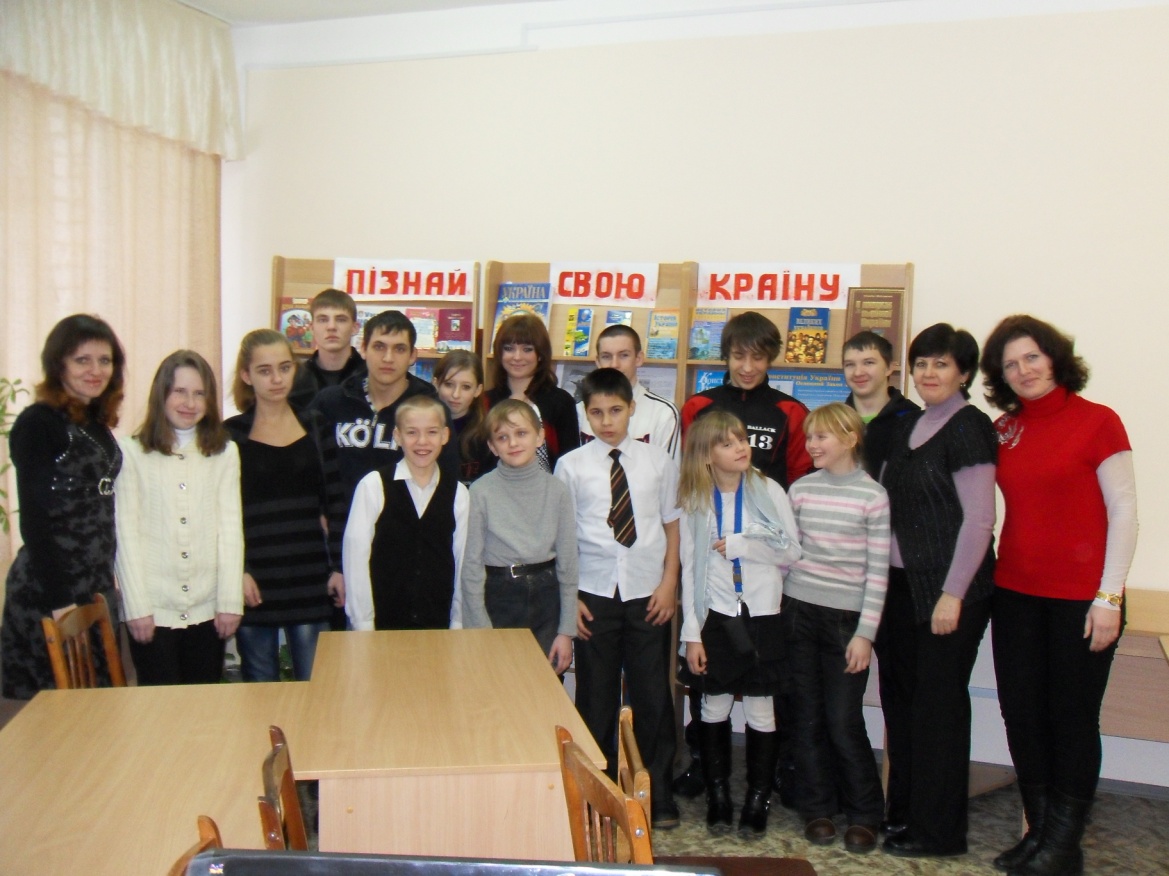 Інформацію підготували:Методист ЦДЮТ Н. М. Ященко,завідуюча бібліотекою ЦДЮТ С. І. Семеренко.										20.01.2012 рокуІнформація знаходиться на сайті ЦДЮТ http://ecdyut.ucoz.ru/